المملكة العربية السعودية                                                                                          المادة : الدراسات الإسلامية 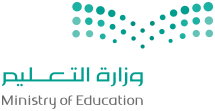 وزارة التعليم                                                                                                        التاريخ : ........\...........\1444هـالإدارة العامة للتعليم بمنطقة ..................                                                                    الزمن :..................المدرسة :                                                                                                                عدد الصفحات 3 الاختبار النهائي لمادة الدراسات الإسلامية للصف الثالث متوسط الفصل الدراسي الثاني 1444هـ ( اللهم ما سهلا إلا ما جعلته سهلا )عزيزتي الطالبة مستعينة بالله أجيبِ على جميع الأسئلة التاليةالسؤال الأول : اختاري الإجابة الصحيحة من بين الاختيارات التالية السؤال الثاني : أ- اكتبي المصطلح المناسب مما يلي امام تعريفه (الأيمان- الحنث  - الغسل – الاستثناء في اليمين  -  الكهانة ) ب- بيني الحكم الشرعي لكل من الأفعال التالية :السؤال الثالث : ضعي علامة ( √) امام العبارة الصحيحة وعلامة (× ) امام العبارة الخاطئة مما يلي :السؤال الرابع : ضعي رقم الدليل الشرعي من القائمة ( أ ) امام دلالته الصحيحة من القائمة ( ب ) تمت بحمد الله  طالباتي الغاليات محبتكم في الله أ. لؤلؤة العتيق  https://t.me/albayan_12قناة البيان للعروض والعلوم الشرعية  101- من سبل الوقاية من السحر :1- من سبل الوقاية من السحر :1- من سبل الوقاية من السحر :1- من سبل الوقاية من السحر :1- من سبل الوقاية من السحر :1- من سبل الوقاية من السحر :1- من سبل الوقاية من السحر :1- من سبل الوقاية من السحر :قراءة كتب الكهنة والعرافين دصلاة الفجر في جماعة جالذهاب للساحر والكاهنبتعليق خرزة زرقاء أ2- حكم من اتى كاهناً او عرافًا فسأله ولكن لم يصدقه :2- حكم من اتى كاهناً او عرافًا فسأله ولكن لم يصدقه :2- حكم من اتى كاهناً او عرافًا فسأله ولكن لم يصدقه :2- حكم من اتى كاهناً او عرافًا فسأله ولكن لم يصدقه :2- حكم من اتى كاهناً او عرافًا فسأله ولكن لم يصدقه :2- حكم من اتى كاهناً او عرافًا فسأله ولكن لم يصدقه :2- حكم من اتى كاهناً او عرافًا فسأله ولكن لم يصدقه :2- حكم من اتى كاهناً او عرافًا فسأله ولكن لم يصدقه :لا تقبل صلاته يوميندلا تقبل صلاته أربعين يوما جلا يقبل منه صيام رمضانبمباح أ3- من اهم أسباب الألحاد :3- من اهم أسباب الألحاد :3- من اهم أسباب الألحاد :3- من اهم أسباب الألحاد :3- من اهم أسباب الألحاد :3- من اهم أسباب الألحاد :3- من اهم أسباب الألحاد :3- من اهم أسباب الألحاد :الاقتداء بالرسول ﷺدقراءة القران الكريم وتدبر معانيه جمجالسة اهل الخير والصلاحبضعف الإيمان بالله تعالىأ4- ما هو اسم فتى موسى عليه السلام :4- ما هو اسم فتى موسى عليه السلام :4- ما هو اسم فتى موسى عليه السلام :4- ما هو اسم فتى موسى عليه السلام :4- ما هو اسم فتى موسى عليه السلام :4- ما هو اسم فتى موسى عليه السلام :4- ما هو اسم فتى موسى عليه السلام :4- ما هو اسم فتى موسى عليه السلام :يونس عليه السلام دهود عليه السلام جإبراهيم عليه السلام بيوشع بن نون عليه السلامأ5- الفائدة من قوله تعالى ( اقتلت نفسا زكية بغير نفس ) 5- الفائدة من قوله تعالى ( اقتلت نفسا زكية بغير نفس ) 5- الفائدة من قوله تعالى ( اقتلت نفسا زكية بغير نفس ) 5- الفائدة من قوله تعالى ( اقتلت نفسا زكية بغير نفس ) 5- الفائدة من قوله تعالى ( اقتلت نفسا زكية بغير نفس ) 5- الفائدة من قوله تعالى ( اقتلت نفسا زكية بغير نفس ) 5- الفائدة من قوله تعالى ( اقتلت نفسا زكية بغير نفس ) 5- الفائدة من قوله تعالى ( اقتلت نفسا زكية بغير نفس ) يجوز تعلم فنون القتال دفضل التكسب وطلب العلمجتحريم قتل النفس بغير حقبيجوز قتل المشركين أ6- من موضوعات سورة مريم :6- من موضوعات سورة مريم :6- من موضوعات سورة مريم :6- من موضوعات سورة مريم :6- من موضوعات سورة مريم :6- من موضوعات سورة مريم :6- من موضوعات سورة مريم :6- من موضوعات سورة مريم :قصة نبي الله يوسف عليه السلامدقصة نبي الله زكريا عليه السلامجسماحة الشريعة الإسلاميةبقصة طغيان قارون أ7- هو الصحابي الجليل شهد بيعة العقبة الثانية وكان اصغرهم سنا :7- هو الصحابي الجليل شهد بيعة العقبة الثانية وكان اصغرهم سنا :7- هو الصحابي الجليل شهد بيعة العقبة الثانية وكان اصغرهم سنا :7- هو الصحابي الجليل شهد بيعة العقبة الثانية وكان اصغرهم سنا :7- هو الصحابي الجليل شهد بيعة العقبة الثانية وكان اصغرهم سنا :7- هو الصحابي الجليل شهد بيعة العقبة الثانية وكان اصغرهم سنا :7- هو الصحابي الجليل شهد بيعة العقبة الثانية وكان اصغرهم سنا :7- هو الصحابي الجليل شهد بيعة العقبة الثانية وكان اصغرهم سنا :عقبة بن عمرو الانصاريدمعاوية بن ابي سفيانجعثمان بن عفان بعمر بن الخطاب أ8- من آداب الطريق :8- من آداب الطريق :8- من آداب الطريق :8- من آداب الطريق :8- من آداب الطريق :8- من آداب الطريق :8- من آداب الطريق :8- من آداب الطريق :المشاجرة مع الاخريندغض البصر جرمي المخلفات بالغيبة والنميمةأ9- ما يجب على المرأة مراعاته في حجابها الشرعي :9- ما يجب على المرأة مراعاته في حجابها الشرعي :9- ما يجب على المرأة مراعاته في حجابها الشرعي :9- ما يجب على المرأة مراعاته في حجابها الشرعي :9- ما يجب على المرأة مراعاته في حجابها الشرعي :9- ما يجب على المرأة مراعاته في حجابها الشرعي :9- ما يجب على المرأة مراعاته في حجابها الشرعي :9- ما يجب على المرأة مراعاته في حجابها الشرعي :ان يكون ساتر لجميع البدندفضفاضا وشفافا جان يكون معطربمشابها للبس الرجالأ10- أي مما يلي يعد حنث واجب :10- أي مما يلي يعد حنث واجب :10- أي مما يلي يعد حنث واجب :10- أي مما يلي يعد حنث واجب :10- أي مما يلي يعد حنث واجب :10- أي مما يلي يعد حنث واجب :10- أي مما يلي يعد حنث واجب :10- أي مما يلي يعد حنث واجب :والله لأصدقن اليومدوالله لا أصلي في المسجدجوتالله لأصلي سنة المغرببوالله لأكلن اليوم مع زيدأ5التعريفالمصطلح توكيد شيء بذكر أسم من أسماء الله تعالى أو صفة من صفاته عقب حرف من حروف القسم تعليق اليمين بمشيئة الله تعالى هي الاخبار عما يكون في المستقبل الزمان مخالفة اليمين وذلك بأن يفعل ما حلف على تركه أو ترك ما حلف على فعله غسل جميع البدن بالماء الطهور المح5الفعلالحكمانقطاع دم الحيض يكون حكم الغسل  اللباس الذي يصف العورة  توصيل الشعر لباس الشهرة إذا حاصر العدو البلد  يكون حكم الجهاد  العلامة المناسبةالعبارة 1- تعلم علم النجوم جائز  2- من شروط قبول العمل الإخلاص لله و الموافقة لفعل النبي عليه السلام 3- مجالسة الصالحين يعد من اهم أسباب الالحاد  4-التعامل بالأبراج حرام 5- معنى قول الله تعالى ( لم نجعل له من قبل سميا ) أي اسمه منتشر في بقاع الأرض 6- نبينا محمد أوتي جوامع الكلم حيث يتكلم بالكلمة أو الجملة الواحدة وتحتمل المعاني العظيمة 7- الحالقة هي الخصلة التي تفسد الدين  8- اول ما يبدا له في التعليم والدعوة هي الفرائض الكبار مثل الصلاة 9- من شروط الجهاد اذن الوالدين مالم يتعين الجهاد عليه 10- الانكار بالقلب يكون بكراهية المنكر ومفارقته  10الدلالة الرقم المناسبالدليل الشرعيالتحذير من الكبر 1- قال تعالى(وَمَن يُعَظِّمْ شَعَائِرَ اللَّهِ فَإِنَّهَا مِن تَقْوَى الْقُلُوبِ)اثبات صفة الكلام لله تعالى وصفاً يليق بجلاله وعظمته2- قال الله تعالى (إِذْ نَادَى رَبَّهُ نِدَاءً خَفِيًّا)أفضلية الإسرار بالدعاء  3- قال تعالى "  إِنِّي أَنَا رَبُّكَ فَاخْلَعْ نَعْلَيْكَ"كلما عظم المسلم شعائر دين الله كان دليلا على تقواه 4- قال تعالى (وَكَانَ أَبُوهُمَا صَالِحًا )يجب على المسلم الالتزام بآداب الطريق 5- قال الرسول ﷺ لا يدخل الجنة من كان في قلبه مثقال ذرة من كبر"حرمة الدماء عند الله عظيمة فحذر الإسلام الطرق المؤدية للقتل 6- قول الرسول ﷺ لا يشير أحدكم على أخيه بالسلاح فإنه لا يدري لعل الشيطان ينزع في يده فيقع في حفرة من النار " ان الاعمال الصالحة تقي الانسان وتحفظ له ذريته 7- قول الرسول ﷺ ( إن الله جميل يحب الجمال )نبينا محمد اوتى جوامع الكلم حيث يتكلم بالجملة الواحدة التي تحمل المعاني العظيمة 8- قول الرسول ﷺ ( فأعطوا الطريق حقه )التجمل لحضور المجالس 9- قول الرسول ﷺ ( قل امنت بالله ثم استقم )تحريم الشرب في آنية الذهب والفضة 10- قال الرسول ﷺ " من شرب في إناء من الذهب أو فضه فإنما يجرجر في بطنه ناراً من جهنم "  